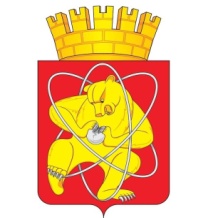 Городской округ«Закрытое административно – территориальное образование  Железногорск Красноярского края»АДМИНИСТРАЦИЯ ЗАТО г. ЖЕЛЕЗНОГОРСКПОСТАНОВЛЕНИЕ28.11.2022                                                                           	  	       		 	     № 2441г. ЖелезногорскО внесении изменений в постановление Администрации ЗАТО г. Железногорск от 06.11.2013 № 1758 «Об утверждении муниципальной программы ˮРазвитие транспортной системы, содержание и благоустройство территории ЗАТО Железногорскˮ»Руководствуясь статьей 16 Федерального закона от 06.10.2003 № 131-ФЗ «Об общих принципах организации местного самоуправления в Российской Федерации», статьей 13 Федерального закона от 08.11.2007 № 257-ФЗ «Об автомобильных дорогах и о дорожной деятельности в Российской Федерации и о внесении изменений в отдельные законодательные акты Российской Федерации», статьей 6 Федерального закона от 10.12.1995 
№ 196-ФЗ «О безопасности дорожного движения», Уставом ЗАТО Железногорск, в целях обеспечения удовлетворительного уровня технического состояния дорог местного значения, развития транспортной инфраструктуры и снижения аварийности на дорогах,ПОСТАНОВЛЯЮ:1. Внести следующие изменения в постановление Администрации ЗАТО г. Железногорск от 06.11.2013 № 1758 «Об утверждении муниципальной программы ˮРазвитие транспортной системы, содержание и благоустройство территории ЗАТО Железногорскˮ»:1.1. В приложении к постановлению строку 10 таблицы раздела 1 «Паспорт муниципальной программы ЗАТО Железногорск» изложить в новой редакции:1.2. Приложение № 2.1 «Информация о ресурсном обеспечении муниципальной программы за счет средств местного бюджета, в том числе средств, поступивших из бюджетов других уровней бюджетной системы» к муниципальной программе «Развитие транспортной системы, содержание и благоустройство территории ЗАТО Железногорск» изложить в новой редакции (Приложение № 1).1.3. Приложение № 2.2 «Информация об источниках финансирования подпрограмм, отдельных мероприятий муниципальной программы (средства местного бюджета, в том числе средства, поступившие из бюджетов других уровней бюджетной системы)» к муниципальной программе «Развитие транспортной системы, содержание и благоустройство территории ЗАТО Железногорск» изложить в новой редакции (Приложение № 2).1.4. В приложении 4.2 к муниципальной программе «Развитие транспортной системы, содержание и благоустройство территории ЗАТО Железногорск»:- строку 7 таблицы раздела 1 «Паспорт Подпрограммы № 2» изложить в новой редакции:1.5. Приложение № 2 «Перечень мероприятий подпрограммы «Повышение безопасности дорожного движения на дорогах общего пользования местного значения» муниципальной программы ˮРазвитие транспортной системы, содержание и благоустройство территории ЗАТО Железногорскˮ» изложить в новой редакции (Приложение № 3).1.6. В приложении 4.4 к муниципальной программе «Развитие транспортной системы, содержание и благоустройство территории ЗАТО Железногорск»:- строку 7 таблицы раздела 1 «Паспорт Подпрограммы № 4» изложить в новой редакции:1.7. Приложение № 2 «Перечень мероприятий подпрограммы «Организация благоустройства территории» муниципальной программы ˮРазвитие транспортной системы, содержание и благоустройство территории ЗАТО Железногорскˮ» изложить в новой редакции (Приложение № 4).2. Управлению внутреннего контроля Администрации ЗАТО г. Железногорск (В.Г. Винокурова) довести настоящее постановление до сведения населения через газету «Город и горожане».3. Отделу общественных связей Администрации ЗАТО г. Железногорск (И.С. Архипова) разместить настоящее постановление на официальном сайте городского округа «Закрытое административно-территориальное образование Железногорск Красноярского края» в информационно-телекоммуникационной сети «Интернет».4. Контроль над исполнением настоящего постановления оставляю за собой.5. Настоящее постановление  вступает в силу после его официального опубликования.Глава ЗАТО г. Железногорск				           	         	   И.Г. КуксинИнформация по ресурсному обеспечению муниципальной программы, в том числе в разбивке по источникам финансирования по годам реализации программы     Финансирование программы на 2022 – 2024 годы составит 1 458 947 598,62 рублей, в том числе за счет средств: федерального бюджета — 0,00 рублей,краевого бюджета — 135 792 060,00 рублей,в том числе:      2022 г. — 135 792 060,00 рублей,      2023 г. — 0,00 рублей,      2024 г. — 0,00 рублей,местного бюджета — 1 323 155 538,62 рублей в том числе:      2022 г. — 495 778 605,62 рублей,      2023 г. — 411 062 077,00 рублей,      2024 г. — 416 314 856,00 рублей.Информация по ресурсному обеспечению подпрограммы, в том числе в разбивке по источникам финансирования по годам реализации подпрограммыФинансирование подпрограммы на 2022 – 2024 годы составит 1 546 124,82 рублей, в том числе за счет средств: федерального бюджета — 0,00 рублей,краевого бюджета — 409 360,00 рублей,в том числе:      2022 г. — 409 360,00 рублей,      2023 г. — 0,00 рублей,      2024 г. — 0,00 рублей,местного бюджета — 1 136 764,82 рублей,      в том числе:      2022 г. — 796 764,82 рублей,      2023 г. — 170 000,00 рублей,      2024 г. — 170 000,00 рублей.Информация по ресурсному обеспечению подпрограммы, в том числе в разбивке по источникам финансирования по годам реализации подпрограммыФинансирование подпрограммы на 2022 – 2024 годы составит 258 592 884,00 рублей, в том числе за счет средств: федерального бюджета — 0,00 рублей,краевого бюджета — 0,00 рублей,местного бюджета — 258 592 884,00 рублей,      в том числе:      2022 г. — 93 324 390,00 рублей,      2023 г. — 82 634 247,00 рублей,      2024 г. — 82 634 247,00 рублей.Приложение № 1Приложение № 1Приложение № 1Приложение № 1Приложение № 1Приложение № 1к постановлению Администрациик постановлению Администрациик постановлению Администрациик постановлению Администрациик постановлению Администрациик постановлению АдминистрацииЗАТО г. ЖелезногорскЗАТО г. ЖелезногорскЗАТО г. ЖелезногорскЗАТО г. ЖелезногорскЗАТО г. ЖелезногорскЗАТО г. Железногорскот 28.11.2022 № 2441от 28.11.2022 № 2441от 28.11.2022 № 2441от 28.11.2022 № 2441от 28.11.2022 № 2441от 28.11.2022 № 2441Приложение № 2.1Приложение № 2.1Приложение № 2.1Приложение № 2.1к муниципальной программе "Развитие транспортной системы, содержание и благоустройство территории ЗАТО Железногорск"к муниципальной программе "Развитие транспортной системы, содержание и благоустройство территории ЗАТО Железногорск"к муниципальной программе "Развитие транспортной системы, содержание и благоустройство территории ЗАТО Железногорск"к муниципальной программе "Развитие транспортной системы, содержание и благоустройство территории ЗАТО Железногорск"к муниципальной программе "Развитие транспортной системы, содержание и благоустройство территории ЗАТО Железногорск"к муниципальной программе "Развитие транспортной системы, содержание и благоустройство территории ЗАТО Железногорск"Информация о ресурсном обеспечении муниципальной программы за счет средств местного бюджета, в том числе средств, 
поступивших из бюджетов других уровней бюджетной системыИнформация о ресурсном обеспечении муниципальной программы за счет средств местного бюджета, в том числе средств, 
поступивших из бюджетов других уровней бюджетной системыИнформация о ресурсном обеспечении муниципальной программы за счет средств местного бюджета, в том числе средств, 
поступивших из бюджетов других уровней бюджетной системыИнформация о ресурсном обеспечении муниципальной программы за счет средств местного бюджета, в том числе средств, 
поступивших из бюджетов других уровней бюджетной системыИнформация о ресурсном обеспечении муниципальной программы за счет средств местного бюджета, в том числе средств, 
поступивших из бюджетов других уровней бюджетной системыИнформация о ресурсном обеспечении муниципальной программы за счет средств местного бюджета, в том числе средств, 
поступивших из бюджетов других уровней бюджетной системыИнформация о ресурсном обеспечении муниципальной программы за счет средств местного бюджета, в том числе средств, 
поступивших из бюджетов других уровней бюджетной системыИнформация о ресурсном обеспечении муниципальной программы за счет средств местного бюджета, в том числе средств, 
поступивших из бюджетов других уровней бюджетной системыИнформация о ресурсном обеспечении муниципальной программы за счет средств местного бюджета, в том числе средств, 
поступивших из бюджетов других уровней бюджетной системыИнформация о ресурсном обеспечении муниципальной программы за счет средств местного бюджета, в том числе средств, 
поступивших из бюджетов других уровней бюджетной системыИнформация о ресурсном обеспечении муниципальной программы за счет средств местного бюджета, в том числе средств, 
поступивших из бюджетов других уровней бюджетной системыИнформация о ресурсном обеспечении муниципальной программы за счет средств местного бюджета, в том числе средств, 
поступивших из бюджетов других уровней бюджетной системырублейНаименование показателяКБККБККБККБК202220222023202320242024Итого на периодНаименование показателяКЦСРКВСРКФСРКВР202220222023202320242024Итого на периодМуниципальная программа "Развитие транспортной системы, содержание и благоустройство территории ЗАТО Железногорск"1200000000631 570 665,62631 570 665,62411 062 077,00411 062 077,00416 314 856,00416 314 856,001 458 947 598,62Резерв средств на исполнение условий соглашений о предоставлении межбюджетных трансфертов из вышестоящего бюджета в рамках муниципальной программы "Развитие транспортной системы, содержание и благоустройство территории ЗАТО Железногорск"12000000100,000,0066 621,0066 621,000,000,0066 621,00Финансовое управление Администрации ЗАТО г.Железногорск12000000108010,000,0066 621,0066 621,000,000,0066 621,00Дорожное хозяйство (дорожные фонды)120000001080104090,000,0066 621,0066 621,000,000,0066 621,00Иные бюджетные ассигнования120000001080104098000,000,0066 621,0066 621,000,000,0066 621,00Резервные средства120000001080104098700,000,0066 621,0066 621,000,000,0066 621,00Подпрограмма "Осуществление дорожной деятельности в отношении автомобильных дорог местного значения"1210000000409 190 067,50409 190 067,50195 205 809,00195 205 809,00195 205 809,00195 205 809,00799 601 685,50Капитальный ремонт, ремонт автомобильных дорог общего пользования местного значения за счет средств муниципального дорожного фонда121000013038 972 821,2038 972 821,200,000,000,000,0038 972 821,20Администрация закрытого административно-территориального образования город Железногорск121000013000938 972 821,2038 972 821,200,000,000,000,0038 972 821,20Дорожное хозяйство (дорожные фонды)1210000130009040938 972 821,2038 972 821,200,000,000,000,0038 972 821,20Закупка товаров, работ и услуг для обеспечения государственных (муниципальных) нужд1210000130009040920038 972 821,2038 972 821,200,000,000,000,0038 972 821,20Иные закупки товаров, работ и услуг для обеспечения государственных (муниципальных) нужд1210000130009040924038 972 821,2038 972 821,200,000,000,000,0038 972 821,20Строительство внутриквартального проезда МКР №5 северная часть за счет средств муниципального дорожного фонда12100002004 343 520,644 343 520,640,000,000,000,004 343 520,64Администрация закрытого административно-территориального образования город Железногорск12100002000094 343 520,644 343 520,640,000,000,000,004 343 520,64Дорожное хозяйство (дорожные фонды)121000020000904094 343 520,644 343 520,640,000,000,000,004 343 520,64Капитальные вложения в объекты государственной (муниципальной) собственности121000020000904094003 881 997,233 881 997,230,000,000,000,003 881 997,23Бюджетные инвестиции121000020000904094103 881 997,233 881 997,230,000,000,000,003 881 997,23Иные бюджетные ассигнования12100002000090409800461 523,41461 523,410,000,000,000,00461 523,41Исполнение судебных актов12100002000090409830461 523,41461 523,410,000,000,000,00461 523,41Строительство, реконструкция проездов в районах индивидуальной жилой застройки (район ветлечебницы) за счет средств муниципального дорожного фонда12100002402 948 375,662 948 375,660,000,000,000,002 948 375,66Администрация закрытого административно-территориального образования город Железногорск12100002400092 948 375,662 948 375,660,000,000,000,002 948 375,66Дорожное хозяйство (дорожные фонды)121000024000904092 948 375,662 948 375,660,000,000,000,002 948 375,66Капитальные вложения в объекты государственной (муниципальной) собственности121000024000904094002 666 666,662 666 666,660,000,000,000,002 666 666,66Бюджетные инвестиции121000024000904094102 666 666,662 666 666,660,000,000,000,002 666 666,66Иные бюджетные ассигнования12100002400090409800281 709,00281 709,000,000,000,000,00281 709,00Исполнение судебных актов12100002400090409830281 709,00281 709,000,000,000,000,00281 709,00Расходы на содержание автомобильных дорог общего пользования местного значения за счет средств муниципального дорожного фонда1210000270227 003 212,00227 003 212,00195 205 809,00195 205 809,00195 205 809,00195 205 809,00617 414 830,00Администрация закрытого административно-территориального образования город Железногорск1210000270009227 003 212,00227 003 212,00195 205 809,00195 205 809,00195 205 809,00195 205 809,00617 414 830,00Дорожное хозяйство (дорожные фонды)12100002700090409227 003 212,00227 003 212,00195 205 809,00195 205 809,00195 205 809,00195 205 809,00617 414 830,00Предоставление субсидий бюджетным, автономным учреждениям и иным некоммерческим организациям12100002700090409600227 003 212,00227 003 212,00195 205 809,00195 205 809,00195 205 809,00195 205 809,00617 414 830,00Субсидии бюджетным учреждениям12100002700090409610227 003 212,00227 003 212,00195 205 809,00195 205 809,00195 205 809,00195 205 809,00617 414 830,00Расходы на осуществление дорожной деятельности в целях решения задач социально-экономического развития территорий за счет средств муниципального дорожного фонда12100S395030 070 000,0030 070 000,000,000,000,000,0030 070 000,00Администрация закрытого административно-территориального образования город Железногорск12100S395000930 070 000,0030 070 000,000,000,000,000,0030 070 000,00Дорожное хозяйство (дорожные фонды)12100S3950009040930 070 000,0030 070 000,000,000,000,000,0030 070 000,00Закупка товаров, работ и услуг для обеспечения государственных (муниципальных) нужд12100S3950009040920025 560 000,0025 560 000,000,000,000,000,0025 560 000,00Иные закупки товаров, работ и услуг для обеспечения государственных (муниципальных) нужд12100S3950009040924025 560 000,0025 560 000,000,000,000,000,0025 560 000,00Капитальные вложения в объекты государственной (муниципальной) собственности12100S395000904094004 510 000,004 510 000,000,000,000,000,004 510 000,00Бюджетные инвестиции12100S395000904094104 510 000,004 510 000,000,000,000,000,004 510 000,00Расходы на ремонт автомобильных дорог общего пользования местного значения, являющихся подъездами к садоводческим, огородническим некоммерческим товариществам, за счет средств муниципального дорожного фонда12100S50706 319 971,606 319 971,600,000,000,000,006 319 971,60Администрация закрытого административно-территориального образования город Железногорск12100S50700096 319 971,606 319 971,600,000,000,000,006 319 971,60Дорожное хозяйство (дорожные фонды)12100S507000904096 319 971,606 319 971,600,000,000,000,006 319 971,60Закупка товаров, работ и услуг для обеспечения государственных (муниципальных) нужд12100S507000904092006 319 971,606 319 971,600,000,000,000,006 319 971,60Иные закупки товаров, работ и услуг для обеспечения государственных (муниципальных) нужд12100S507000904092406 319 971,606 319 971,600,000,000,000,006 319 971,60Расходы на капитальный ремонт и ремонт автомобильных дорог общего пользования местного значения за счет средств муниципального дорожного фонда12100S509049 412 166,4049 412 166,400,000,000,000,0049 412 166,40Администрация закрытого административно-территориального образования город Железногорск12100S509000949 412 166,4049 412 166,400,000,000,000,0049 412 166,40Дорожное хозяйство (дорожные фонды)12100S5090009040949 412 166,4049 412 166,400,000,000,000,0049 412 166,40Закупка товаров, работ и услуг для обеспечения государственных (муниципальных) нужд12100S5090009040920049 412 166,4049 412 166,400,000,000,000,0049 412 166,40Иные закупки товаров, работ и услуг для обеспечения государственных (муниципальных) нужд12100S5090009040924049 412 166,4049 412 166,400,000,000,000,0049 412 166,40Расходы на строительство и реконструкцию автомобильных дорог общего пользования местного значения в новых микрорайонах за счет средств муниципального дорожного фонда12100S847050 120 000,0050 120 000,000,000,000,000,0050 120 000,00Администрация закрытого административно-территориального образования город Железногорск12100S847000950 120 000,0050 120 000,000,000,000,000,0050 120 000,00Дорожное хозяйство (дорожные фонды)12100S8470009040950 120 000,0050 120 000,000,000,000,000,0050 120 000,00Капитальные вложения в объекты государственной (муниципальной) собственности12100S8470009040940050 120 000,0050 120 000,000,000,000,000,0050 120 000,00Бюджетные инвестиции12100S8470009040941050 120 000,0050 120 000,000,000,000,000,0050 120 000,00Подпрограмма "Повышение безопасности дорожного движения на дорогах общего пользования местного значения"12200000001 206 124,821 206 124,82170 000,00170 000,00170 000,00170 000,001 546 124,82Временное перемещение, хранение, оценка и утилизация брошенных и бесхозяйных транспортных средств на территории ЗАТО Железногорск1220000010200 000,00200 000,00170 000,00170 000,000,000,00370 000,00Администрация закрытого административно-территориального образования город Железногорск1220000010009200 000,00200 000,00170 000,00170 000,000,000,00370 000,00Благоустройство12200000100090503200 000,00200 000,00170 000,00170 000,000,000,00370 000,00Закупка товаров, работ и услуг для обеспечения государственных (муниципальных) нужд12200000100090503200200 000,00200 000,00170 000,00170 000,000,000,00370 000,00Иные закупки товаров, работ и услуг для обеспечения государственных (муниципальных) нужд12200000100090503240200 000,00200 000,00170 000,00170 000,000,000,00370 000,00Проведение конкурсов по тематике "Безопасность дорожного движения в ЗАТО Железногорск"12200000200,000,000,000,0080 000,0080 000,0080 000,00Администрация закрытого административно-территориального образования город Железногорск12200000200090,000,000,000,0080 000,0080 000,0080 000,00Другие общегосударственные вопросы122000002000901130,000,000,000,0080 000,0080 000,0080 000,00Закупка товаров, работ и услуг для обеспечения государственных (муниципальных) нужд122000002000901132000,000,000,000,0080 000,0080 000,0080 000,00Иные закупки товаров, работ и услуг для обеспечения государственных (муниципальных) нужд122000002000901132400,000,000,000,0080 000,0080 000,0080 000,00Организация социальной рекламы и печатной продукции по безопасности дорожного движения122000003090 000,0090 000,000,000,0090 000,0090 000,00180 000,00Администрация закрытого административно-территориального образования город Железногорск122000003000990 000,0090 000,000,000,0090 000,0090 000,00180 000,00Другие общегосударственные вопросы1220000030009011390 000,0090 000,000,000,0090 000,0090 000,00180 000,00Закупка товаров, работ и услуг для обеспечения государственных (муниципальных) нужд1220000030009011320090 000,0090 000,000,000,0090 000,0090 000,00180 000,00Иные закупки товаров, работ и услуг для обеспечения государственных (муниципальных) нужд1220000030009011324090 000,0090 000,000,000,0090 000,0090 000,00180 000,00Уплата административных штрафов и иных платежей1220000040500 000,00500 000,000,000,000,000,00500 000,00Администрация закрытого административно-территориального образования город Железногорск1220000040009500 000,00500 000,000,000,000,000,00500 000,00Другие общегосударственные вопросы12200000400090113500 000,00500 000,000,000,000,000,00500 000,00Иные бюджетные ассигнования12200000400090113800500 000,00500 000,000,000,000,000,00500 000,00Уплата налогов, сборов и иных платежей12200000400090113850500 000,00500 000,000,000,000,000,00500 000,00Расходы на реализацию мероприятий, направленных на повышение безопасности дорожного движения122R310601396 056,63396 056,630,000,000,000,00396 056,63Администрация закрытого административно-территориального образования город Железногорск122R310601009396 056,63396 056,630,000,000,000,00396 056,63Дорожное хозяйство (дорожные фонды)122R3106010090409396 056,63396 056,630,000,000,000,00396 056,63Закупка товаров, работ и услуг для обеспечения государственных (муниципальных) нужд122R3106010090409200396 056,63396 056,630,000,000,000,00396 056,63Иные закупки товаров, работ и услуг для обеспечения государственных (муниципальных) нужд122R3106010090409240396 056,63396 056,630,000,000,000,00396 056,63Мероприятия, направленные на обеспечение безопасного участия детей в дорожном движении122R37398020 068,1920 068,190,000,000,000,0020 068,19Муниципальное казенное учреждение "Управление образования"122R37398073420 068,1920 068,190,000,000,000,0020 068,19Общее образование122R373980734070220 068,1920 068,190,000,000,000,0020 068,19Предоставление субсидий бюджетным, автономным учреждениям и иным некоммерческим организациям122R373980734070260020 068,1920 068,190,000,000,000,0020 068,19Субсидии бюджетным учреждениям122R373980734070261018 272,7418 272,740,000,000,000,0018 272,74Субсидии автономным учреждениям122R37398073407026201 795,451 795,450,000,000,000,001 795,45Подпрограмма "Создание условий для предоставления транспортных услуг населению и организация транспортного обслуживания населения"1230000000127 850 083,30127 850 083,30132 985 400,00132 985 400,00138 304 800,00138 304 800,00399 140 283,30Организация регулярных перевозок пассажирским автомобильным транспортом по муниципальным маршрутам1230000040127 850 083,30127 850 083,30132 985 400,00132 985 400,00138 304 800,00138 304 800,00399 140 283,30Администрация закрытого административно-территориального образования город Железногорск1230000040009127 850 083,30127 850 083,30132 985 400,00132 985 400,00138 304 800,00138 304 800,00399 140 283,30Транспорт12300000400090408127 850 083,30127 850 083,30132 985 400,00132 985 400,00138 304 800,00138 304 800,00399 140 283,30Закупка товаров, работ и услуг для обеспечения государственных (муниципальных) нужд12300000400090408200127 850 083,30127 850 083,30132 985 400,00132 985 400,00138 304 800,00138 304 800,00399 140 283,30Иные закупки товаров, работ и услуг для обеспечения государственных (муниципальных) нужд12300000400090408240127 850 083,30127 850 083,30132 985 400,00132 985 400,00138 304 800,00138 304 800,00399 140 283,30Подпрограмма "Организация благоустройства территории"124000000093 324 390,0093 324 390,0082 634 247,0082 634 247,0082 634 247,0082 634 247,00258 592 884,00Содержание сетей уличного освещения124000001057 779 875,0057 779 875,0054 712 489,0054 712 489,0054 712 489,0054 712 489,00167 204 853,00Администрация закрытого административно-территориального образования город Железногорск124000001000957 779 875,0057 779 875,0054 712 489,0054 712 489,0054 712 489,0054 712 489,00167 204 853,00Благоустройство1240000010009050357 779 875,0057 779 875,0054 712 489,0054 712 489,0054 712 489,0054 712 489,00167 204 853,00Закупка товаров, работ и услуг для обеспечения государственных (муниципальных) нужд1240000010009050320028 135 009,0028 135 009,0025 985 007,0025 985 007,0025 985 007,0025 985 007,0080 105 023,00Иные закупки товаров, работ и услуг для обеспечения государственных (муниципальных) нужд1240000010009050324028 135 009,0028 135 009,0025 985 007,0025 985 007,0025 985 007,0025 985 007,0080 105 023,00Иные бюджетные ассигнования1240000010009050380029 644 866,0029 644 866,0028 727 482,0028 727 482,0028 727 482,0028 727 482,0087 099 830,00Субсидии юридическим лицам (кроме некоммерческих организаций), индивидуальным предпринимателям, физическим лицам - производителям товаров, работ, услуг1240000010009050381029 644 866,0029 644 866,0028 727 482,0028 727 482,0028 727 482,0028 727 482,0087 099 830,00Содержание прочих объектов благоустройства1240000020802 396,00802 396,00794 108,00794 108,00794 108,00794 108,002 390 612,00Администрация закрытого административно-территориального образования город Железногорск1240000020009802 396,00802 396,00794 108,00794 108,00794 108,00794 108,002 390 612,00Благоустройство12400000200090503802 396,00802 396,00794 108,00794 108,00794 108,00794 108,002 390 612,00Закупка товаров, работ и услуг для обеспечения государственных (муниципальных) нужд12400000200090503200802 396,00802 396,00794 108,00794 108,00794 108,00794 108,002 390 612,00Иные закупки товаров, работ и услуг для обеспечения государственных (муниципальных) нужд12400000200090503240802 396,00802 396,00794 108,00794 108,00794 108,00794 108,002 390 612,00Демонтаж, хранение или в необходимых случаях уничтожение рекламных конструкций, установленных и (или) эксплуатируемых без разрешений, срок действия которых не истек124000006040 000,0040 000,0040 000,0040 000,0040 000,0040 000,00120 000,00Администрация закрытого административно-территориального образования город Железногорск124000006000940 000,0040 000,0040 000,0040 000,0040 000,0040 000,00120 000,00Благоустройство1240000060009050340 000,0040 000,0040 000,0040 000,0040 000,0040 000,00120 000,00Закупка товаров, работ и услуг для обеспечения государственных (муниципальных) нужд1240000060009050320040 000,0040 000,0040 000,0040 000,0040 000,0040 000,00120 000,00Иные закупки товаров, работ и услуг для обеспечения государственных (муниципальных) нужд1240000060009050324040 000,0040 000,0040 000,0040 000,0040 000,0040 000,00120 000,00Содержание территорий общего пользования124000007034 702 119,0034 702 119,0027 087 650,0027 087 650,0027 087 650,0027 087 650,0088 877 419,00Администрация закрытого административно-территориального образования город Железногорск124000007000934 702 119,0034 702 119,0027 087 650,0027 087 650,0027 087 650,0027 087 650,0088 877 419,00Благоустройство1240000070009050334 702 119,0034 702 119,0027 087 650,0027 087 650,0027 087 650,0027 087 650,0088 877 419,00Предоставление субсидий бюджетным, автономным учреждениям и иным некоммерческим организациям1240000070009050360034 702 119,0034 702 119,0027 087 650,0027 087 650,0027 087 650,0027 087 650,0088 877 419,00Субсидии бюджетным учреждениям1240000070009050361034 702 119,0034 702 119,0027 087 650,0027 087 650,0027 087 650,0027 087 650,0088 877 419,00Руководитель Управления городского хозяйстваРуководитель Управления городского хозяйстваА.Ф. ТельмановаА.Ф. ТельмановаА.Ф. ТельмановаПриложение № 2Приложение № 2Приложение № 2к постановлению Администрациик постановлению АдминистрацииЗАТО г. ЖелезногорскЗАТО г. Железногорскот 28.11.2022 № 2141от 28.11.2022 № 2141от 28.11.2022 № 2141Приложение № 2.2к муниципальной программе "Развитие транспортной системы, содержание и благоустройство территории ЗАТО Железногорск"Приложение № 2.2к муниципальной программе "Развитие транспортной системы, содержание и благоустройство территории ЗАТО Железногорск"Приложение № 2.2к муниципальной программе "Развитие транспортной системы, содержание и благоустройство территории ЗАТО Железногорск"Информация об источниках финансирования подпрограмм, отдельных мероприятий муниципальной программы (средства местного бюджета, в том числе средства, поступившие из бюджетов других уровней бюджетной системы)Информация об источниках финансирования подпрограмм, отдельных мероприятий муниципальной программы (средства местного бюджета, в том числе средства, поступившие из бюджетов других уровней бюджетной системы)Информация об источниках финансирования подпрограмм, отдельных мероприятий муниципальной программы (средства местного бюджета, в том числе средства, поступившие из бюджетов других уровней бюджетной системы)Информация об источниках финансирования подпрограмм, отдельных мероприятий муниципальной программы (средства местного бюджета, в том числе средства, поступившие из бюджетов других уровней бюджетной системы)Информация об источниках финансирования подпрограмм, отдельных мероприятий муниципальной программы (средства местного бюджета, в том числе средства, поступившие из бюджетов других уровней бюджетной системы)Информация об источниках финансирования подпрограмм, отдельных мероприятий муниципальной программы (средства местного бюджета, в том числе средства, поступившие из бюджетов других уровней бюджетной системы)Информация об источниках финансирования подпрограмм, отдельных мероприятий муниципальной программы (средства местного бюджета, в том числе средства, поступившие из бюджетов других уровней бюджетной системы)СтатусНаименование муниципальной программы, подпрограммы муниципальной программыУровень бюджетной системы / источники финансированияОценка расходов (руб.), годыОценка расходов (руб.), годыОценка расходов (руб.), годыОценка расходов (руб.), годыСтатусНаименование муниципальной программы, подпрограммы муниципальной программыУровень бюджетной системы / источники финансированияОценка расходов (руб.), годыОценка расходов (руб.), годыОценка расходов (руб.), годыОценка расходов (руб.), годыСтатусНаименование муниципальной программы, подпрограммы муниципальной программыУровень бюджетной системы / источники финансированияОценка расходов (руб.), годыОценка расходов (руб.), годыОценка расходов (руб.), годыОценка расходов (руб.), годыСтатусНаименование муниципальной программы, подпрограммы муниципальной программыУровень бюджетной системы / источники финансирования2022
год2023
год2024
годИтого на периодМуниципальная
программаРазвитие транспортной системы, содержание и благоустройство территории ЗАТО Железногорсквсего631 570 665,62411 062 077,00416 314 856,001 458 947 598,62Муниципальная
программаРазвитие транспортной системы, содержание и благоустройство территории ЗАТО Железногорск      в том числе:Муниципальная
программаРазвитие транспортной системы, содержание и благоустройство территории ЗАТО Железногорск      федеральный бюджет0,000,000,000,00Муниципальная
программаРазвитие транспортной системы, содержание и благоустройство территории ЗАТО Железногорск      краевой бюджет135 792 060,000,000,00135 792 060,00Муниципальная
программаРазвитие транспортной системы, содержание и благоустройство территории ЗАТО Железногорск      местный бюджет495 778 605,62411 062 077,00416 314 856,001 323 155 538,62Подпрограмма 1Осуществление дорожной деятельности в отношении автомобильных дорог местного значениявсего409 190 067,50195 205 809,00195 205 809,00799 601 685,50Подпрограмма 1Осуществление дорожной деятельности в отношении автомобильных дорог местного значения      в том числе:Подпрограмма 1Осуществление дорожной деятельности в отношении автомобильных дорог местного значения      федеральный бюджет0,000,000,000,00Подпрограмма 1Осуществление дорожной деятельности в отношении автомобильных дорог местного значения      краевой бюджет135 382 700,000,000,00135 382 700,00Подпрограмма 1Осуществление дорожной деятельности в отношении автомобильных дорог местного значения      местный бюджет273 807 367,50195 205 809,00195 205 809,00664 218 985,50Подпрограмма 2Повышение безопасности дорожного движения на дорогах общего пользования местного значениявсего1 206 124,82170 000,00170 000,001 546 124,82Подпрограмма 2Повышение безопасности дорожного движения на дорогах общего пользования местного значения      в том числе:Подпрограмма 2Повышение безопасности дорожного движения на дорогах общего пользования местного значения      федеральный бюджет0,000,000,000,00Подпрограмма 2Повышение безопасности дорожного движения на дорогах общего пользования местного значения      краевой бюджет409 360,000,000,00409 360,00Подпрограмма 2Повышение безопасности дорожного движения на дорогах общего пользования местного значения      местный бюджет796 764,82170 000,00170 000,001 136 764,82Подпрограмма 3Создание условий для предоставления транспортных услуг населению и организация транспортного обслуживания населениявсего127 850 083,30132 985 400,00138 304 800,00399 140 283,30Подпрограмма 3Создание условий для предоставления транспортных услуг населению и организация транспортного обслуживания населения      в том числе:Подпрограмма 3Создание условий для предоставления транспортных услуг населению и организация транспортного обслуживания населения      федеральный бюджет0,000,000,000,00Подпрограмма 3Создание условий для предоставления транспортных услуг населению и организация транспортного обслуживания населения      краевой бюджет0,000,000,000,00Подпрограмма 3Создание условий для предоставления транспортных услуг населению и организация транспортного обслуживания населения      местный бюджет127 850 083,30132 985 400,00138 304 800,00399 140 283,30Подпрограмма 4Организация благоустройства территориивсего93 324 390,0082 634 247,0082 634 247,00258 592 884,00Подпрограмма 4Организация благоустройства территории      в том числе:Подпрограмма 4Организация благоустройства территории      федеральный бюджет0,000,000,000,00Подпрограмма 4Организация благоустройства территории      краевой бюджет0,000,000,000,00Подпрограмма 4Организация благоустройства территории      местный бюджет93 324 390,0082 634 247,0082 634 247,00258 592 884,00Отдельное мероприятие 1 программы Резерв средств на исполнение условий соглашений о предоставлении межбюджетных трансфертов из вышестоящего бюджета в рамках муниципальной программы "Развитие транспортной системы, содержание и благоустройство территории ЗАТО Железногорск"всего0,0066 621,000,0066 621,00Отдельное мероприятие 1 программы Резерв средств на исполнение условий соглашений о предоставлении межбюджетных трансфертов из вышестоящего бюджета в рамках муниципальной программы "Развитие транспортной системы, содержание и благоустройство территории ЗАТО Железногорск"      в том числе:Отдельное мероприятие 1 программы Резерв средств на исполнение условий соглашений о предоставлении межбюджетных трансфертов из вышестоящего бюджета в рамках муниципальной программы "Развитие транспортной системы, содержание и благоустройство территории ЗАТО Железногорск"      федеральный бюджет0,000,000,000,00Отдельное мероприятие 1 программы Резерв средств на исполнение условий соглашений о предоставлении межбюджетных трансфертов из вышестоящего бюджета в рамках муниципальной программы "Развитие транспортной системы, содержание и благоустройство территории ЗАТО Железногорск"      краевой бюджет0,000,000,000,00Отдельное мероприятие 1 программы Резерв средств на исполнение условий соглашений о предоставлении межбюджетных трансфертов из вышестоящего бюджета в рамках муниципальной программы "Развитие транспортной системы, содержание и благоустройство территории ЗАТО Железногорск"      местный бюджет0,0066 621,000,0066 621,00Руководитель Управления городского хозяйстваРуководитель Управления городского хозяйстваА.Ф. ТельмановаА.Ф. ТельмановаПриложение № 3Приложение № 3Приложение № 3к постановлению Администрациик постановлению Администрациик постановлению АдминистрацииЗАТО г. ЖелезногорскЗАТО г. Железногорскот 28.11.2022 № 2141от 28.11.2022 № 2141от 28.11.2022 № 2141Приложение № 2к подпрограмме «Повышение безопасности дорожного движения на дорогах общего пользования местного значения»Приложение № 2к подпрограмме «Повышение безопасности дорожного движения на дорогах общего пользования местного значения»Приложение № 2к подпрограмме «Повышение безопасности дорожного движения на дорогах общего пользования местного значения»Перечень мероприятий подпрограммы «Повышение безопасности дорожного движения на дорогах общего пользования местного значения»
муниципальной программы «Развитие транспортной системы, содержание и благоустройство территории ЗАТО Железногорск»Перечень мероприятий подпрограммы «Повышение безопасности дорожного движения на дорогах общего пользования местного значения»
муниципальной программы «Развитие транспортной системы, содержание и благоустройство территории ЗАТО Железногорск»Перечень мероприятий подпрограммы «Повышение безопасности дорожного движения на дорогах общего пользования местного значения»
муниципальной программы «Развитие транспортной системы, содержание и благоустройство территории ЗАТО Железногорск»Перечень мероприятий подпрограммы «Повышение безопасности дорожного движения на дорогах общего пользования местного значения»
муниципальной программы «Развитие транспортной системы, содержание и благоустройство территории ЗАТО Железногорск»Перечень мероприятий подпрограммы «Повышение безопасности дорожного движения на дорогах общего пользования местного значения»
муниципальной программы «Развитие транспортной системы, содержание и благоустройство территории ЗАТО Железногорск»Перечень мероприятий подпрограммы «Повышение безопасности дорожного движения на дорогах общего пользования местного значения»
муниципальной программы «Развитие транспортной системы, содержание и благоустройство территории ЗАТО Железногорск»Перечень мероприятий подпрограммы «Повышение безопасности дорожного движения на дорогах общего пользования местного значения»
муниципальной программы «Развитие транспортной системы, содержание и благоустройство территории ЗАТО Железногорск»Перечень мероприятий подпрограммы «Повышение безопасности дорожного движения на дорогах общего пользования местного значения»
муниципальной программы «Развитие транспортной системы, содержание и благоустройство территории ЗАТО Железногорск»Перечень мероприятий подпрограммы «Повышение безопасности дорожного движения на дорогах общего пользования местного значения»
муниципальной программы «Развитие транспортной системы, содержание и благоустройство территории ЗАТО Железногорск»Перечень мероприятий подпрограммы «Повышение безопасности дорожного движения на дорогах общего пользования местного значения»
муниципальной программы «Развитие транспортной системы, содержание и благоустройство территории ЗАТО Железногорск»Перечень мероприятий подпрограммы «Повышение безопасности дорожного движения на дорогах общего пользования местного значения»
муниципальной программы «Развитие транспортной системы, содержание и благоустройство территории ЗАТО Железногорск»Цели, задачи, мероприятия подпрограммыНаименование главного распорядителя бюджетных средствКБККБККБККБКРасходы, рублейРасходы, рублейРасходы, рублейРасходы, рублейОжидаемый результат от реализации подпрограммного мероприятия (в натуральном выражении)Цели, задачи, мероприятия подпрограммыНаименование главного распорядителя бюджетных средствКБККБККБККБКРасходы, рублейРасходы, рублейРасходы, рублейРасходы, рублейОжидаемый результат от реализации подпрограммного мероприятия (в натуральном выражении)Цели, задачи, мероприятия подпрограммыНаименование главного распорядителя бюджетных средствКЦСРКВСРКФСРКВР2022
год2023
год2024
годИтого на периодОжидаемый результат от реализации подпрограммного мероприятия (в натуральном выражении)Цель подпрограммы: снижение аварийности на дорогах общего пользования местного значенияЦель подпрограммы: снижение аварийности на дорогах общего пользования местного значенияЦель подпрограммы: снижение аварийности на дорогах общего пользования местного значенияЦель подпрограммы: снижение аварийности на дорогах общего пользования местного значенияЦель подпрограммы: снижение аварийности на дорогах общего пользования местного значенияЦель подпрограммы: снижение аварийности на дорогах общего пользования местного значенияЦель подпрограммы: снижение аварийности на дорогах общего пользования местного значенияЦель подпрограммы: снижение аварийности на дорогах общего пользования местного значенияЦель подпрограммы: снижение аварийности на дорогах общего пользования местного значенияЦель подпрограммы: снижение аварийности на дорогах общего пользования местного значенияЦель подпрограммы: снижение аварийности на дорогах общего пользования местного значенияЗадача 1. Повышение безопасности дорожного движения на автомобильных дорогахЗадача 1. Повышение безопасности дорожного движения на автомобильных дорогахЗадача 1. Повышение безопасности дорожного движения на автомобильных дорогахЗадача 1. Повышение безопасности дорожного движения на автомобильных дорогахЗадача 1. Повышение безопасности дорожного движения на автомобильных дорогахЗадача 1. Повышение безопасности дорожного движения на автомобильных дорогахЗадача 1. Повышение безопасности дорожного движения на автомобильных дорогахЗадача 1. Повышение безопасности дорожного движения на автомобильных дорогахЗадача 1. Повышение безопасности дорожного движения на автомобильных дорогахЗадача 1. Повышение безопасности дорожного движения на автомобильных дорогахЗадача 1. Повышение безопасности дорожного движения на автомобильных дорогахВременное перемещение, хранение, оценка и утилизация брошенных и бесхозяйных транспортных средств на территории ЗАТО ЖелезногорскАдминистрация закрытого административно-территориального образования город Железногорск12200000100090503240200 000,00170 000,000,00370 000,00Повышение безопасности дорожного движения, качества содержания дорог общего пользования местного значенияРасходы на реализацию мероприятий, направленных на повышение безопасности дорожного движенияАдминистрация закрытого административно-территориального образования город Железногорск122R3106010090409240396 056,630,000,00396 056,63Приведение пешеходного перехода в районе жилого дома 111 по пр. Ленинградский в соответствие требованиям нормативной документацииЗадача 2. Формирование законопослушного поведения участников дорожного движенияЗадача 2. Формирование законопослушного поведения участников дорожного движенияЗадача 2. Формирование законопослушного поведения участников дорожного движенияЗадача 2. Формирование законопослушного поведения участников дорожного движенияЗадача 2. Формирование законопослушного поведения участников дорожного движенияЗадача 2. Формирование законопослушного поведения участников дорожного движенияЗадача 2. Формирование законопослушного поведения участников дорожного движенияЗадача 2. Формирование законопослушного поведения участников дорожного движенияЗадача 2. Формирование законопослушного поведения участников дорожного движенияЗадача 2. Формирование законопослушного поведения участников дорожного движенияЗадача 2. Формирование законопослушного поведения участников дорожного движенияПроведение конкурсов по тематике "Безопасность дорожного движения в ЗАТО Железногорск"Администрация закрытого административно-территориального образования город Железногорск122000002000901132400,000,0080 000,0080 000,00Приобретение подарочной и сувенирной продукции для участников конкурсовОрганизация социальной рекламы и печатной продукции по безопасности дорожного движенияАдминистрация закрытого административно-территориального образования город Железногорск1220000030009011324090 000,000,0090 000,00180 000,00Изготовление и размещение баннеров, приобретение полиграфической продукцииУплата административных штрафов и иных платежейАдминистрация закрытого административно-территориального образования город Железногорск12200000400090113850500 000,000,000,00500 000,00Уплата административных штрафов, наложенных судом по представлению надзорных органов в области обеспечения безопасности дорожного движенияМероприятия, направленные на обеспечение безопасного участия детей в дорожном движенииМуниципальное казенное учреждение "Управление образования"122R373980734070261018 272,740,000,0018 272,74Мероприятия, направленные на обеспечение безопасного участия детей в дорожном движенииМуниципальное казенное учреждение "Управление образования"122R37398073407026201 795,450,000,001 795,45Итого по подпрограмме:X1220000000XXX1 206 124,82170 000,00170 000,001 546 124,82Х         в том числе:Главный распорядитель бюджетных средств 1:Администрация закрытого административно-территориального образования город Железногорск1220000000009XX1 186 056,63170 000,00170 000,001 526 056,63ХГлавный распорядитель бюджетных средств 2:Муниципальное казенное учреждение "Управление образования"1220000000734XX20 068,190,000,0020 068,19ХРуководитель Управления городского хозяйстваРуководитель Управления городского хозяйстваРуководитель Управления городского хозяйстваРуководитель Управления городского хозяйстваРуководитель Управления городского хозяйстваА.Ф. ТельмановаА.Ф. ТельмановаПриложение № 4Приложение № 4Приложение № 4к постановлению Администрациик постановлению Администрациик постановлению АдминистрацииЗАТО г. ЖелезногорскЗАТО г. Железногорскот 28.11.2021 № 2141от 28.11.2021 № 2141от 28.11.2021 № 2141Приложение № 2к подпрограмме «Организация благоустройства территории»Приложение № 2к подпрограмме «Организация благоустройства территории»Приложение № 2к подпрограмме «Организация благоустройства территории»Перечень мероприятий подпрограммы «Организация благоустройства территории» 
муниципальной программы «Развитие транспортной системы, содержание и благоустройство территории ЗАТО Железногорск»Перечень мероприятий подпрограммы «Организация благоустройства территории» 
муниципальной программы «Развитие транспортной системы, содержание и благоустройство территории ЗАТО Железногорск»Перечень мероприятий подпрограммы «Организация благоустройства территории» 
муниципальной программы «Развитие транспортной системы, содержание и благоустройство территории ЗАТО Железногорск»Перечень мероприятий подпрограммы «Организация благоустройства территории» 
муниципальной программы «Развитие транспортной системы, содержание и благоустройство территории ЗАТО Железногорск»Перечень мероприятий подпрограммы «Организация благоустройства территории» 
муниципальной программы «Развитие транспортной системы, содержание и благоустройство территории ЗАТО Железногорск»Перечень мероприятий подпрограммы «Организация благоустройства территории» 
муниципальной программы «Развитие транспортной системы, содержание и благоустройство территории ЗАТО Железногорск»Перечень мероприятий подпрограммы «Организация благоустройства территории» 
муниципальной программы «Развитие транспортной системы, содержание и благоустройство территории ЗАТО Железногорск»Перечень мероприятий подпрограммы «Организация благоустройства территории» 
муниципальной программы «Развитие транспортной системы, содержание и благоустройство территории ЗАТО Железногорск»Перечень мероприятий подпрограммы «Организация благоустройства территории» 
муниципальной программы «Развитие транспортной системы, содержание и благоустройство территории ЗАТО Железногорск»Перечень мероприятий подпрограммы «Организация благоустройства территории» 
муниципальной программы «Развитие транспортной системы, содержание и благоустройство территории ЗАТО Железногорск»Перечень мероприятий подпрограммы «Организация благоустройства территории» 
муниципальной программы «Развитие транспортной системы, содержание и благоустройство территории ЗАТО Железногорск»Цели, задачи, мероприятия подпрограммыНаименование главного распорядителя бюджетных средствКБККБККБККБКРасходы, рублейРасходы, рублейРасходы, рублейРасходы, рублейОжидаемый результат от реализации подпрограммного мероприятия (в натуральном выражении)Цели, задачи, мероприятия подпрограммыНаименование главного распорядителя бюджетных средствКБККБККБККБКРасходы, рублейРасходы, рублейРасходы, рублейРасходы, рублейОжидаемый результат от реализации подпрограммного мероприятия (в натуральном выражении)Цели, задачи, мероприятия подпрограммыНаименование главного распорядителя бюджетных средствКЦСРКВСРКФСРКВР2022
год2023
год2024
годИтого на периодОжидаемый результат от реализации подпрограммного мероприятия (в натуральном выражении)Цель подпрограммы: организация благоустройства территорииЦель подпрограммы: организация благоустройства территорииЦель подпрограммы: организация благоустройства территорииЦель подпрограммы: организация благоустройства территорииЦель подпрограммы: организация благоустройства территорииЦель подпрограммы: организация благоустройства территорииЦель подпрограммы: организация благоустройства территорииЦель подпрограммы: организация благоустройства территорииЦель подпрограммы: организация благоустройства территорииЦель подпрограммы: организация благоустройства территорииЦель подпрограммы: организация благоустройства территорииЗадача 1. Выполнение работ по содержанию, ремонту существующих объектов благоустройства ЗАТО ЖелезногорскЗадача 1. Выполнение работ по содержанию, ремонту существующих объектов благоустройства ЗАТО ЖелезногорскЗадача 1. Выполнение работ по содержанию, ремонту существующих объектов благоустройства ЗАТО ЖелезногорскЗадача 1. Выполнение работ по содержанию, ремонту существующих объектов благоустройства ЗАТО ЖелезногорскЗадача 1. Выполнение работ по содержанию, ремонту существующих объектов благоустройства ЗАТО ЖелезногорскЗадача 1. Выполнение работ по содержанию, ремонту существующих объектов благоустройства ЗАТО ЖелезногорскЗадача 1. Выполнение работ по содержанию, ремонту существующих объектов благоустройства ЗАТО ЖелезногорскЗадача 1. Выполнение работ по содержанию, ремонту существующих объектов благоустройства ЗАТО ЖелезногорскЗадача 1. Выполнение работ по содержанию, ремонту существующих объектов благоустройства ЗАТО ЖелезногорскЗадача 1. Выполнение работ по содержанию, ремонту существующих объектов благоустройства ЗАТО ЖелезногорскЗадача 1. Выполнение работ по содержанию, ремонту существующих объектов благоустройства ЗАТО ЖелезногорскСодержание сетей уличного освещения      Администрация закрытого административно-территориального образования город Железногорск1240000010009050324028 135 009,0025 985 007,0025 985 007,0080 105 023,00Субсидии юридическим лицам на содержание сетей уличного освещения и ассигнования на оплату потребленной электроэнергииСодержание сетей уличного освещения      Администрация закрытого административно-территориального образования город Железногорск1240000010009050381029 644 866,0028 727 482,0028 727 482,0087 099 830,00Субсидии юридическим лицам на содержание сетей уличного освещения и ассигнования на оплату потребленной электроэнергииСодержание прочих объектов благоустройства      Администрация закрытого административно-территориального образования город Железногорск12400000200090503240802 396,00794 108,00794 108,002 390 612,00Содержание городских часов, общественных туалетов, фонтана пл. Королева, лавок и скамейДемонтаж, хранение или в необходимых случаях уничтожение рекламных конструкций, установленных и (или) эксплуатируемых без разрешений, срок действия которых не истек      Администрация закрытого административно-территориального образования город Железногорск1240000060009050324040 000,0040 000,0040 000,00120 000,00Обеспечение требований действующего законодательства при размещении рекламных конструкцийСодержание территорий общего пользования      Администрация закрытого административно-территориального образования город Железногорск1240000070009050361034 702 119,0027 087 650,0027 087 650,0088 877 419,00Содержание тротуаров и озеленения территорий общего пользованияИтого по подпрограмме:1240000000XXX93 324 390,0082 634 247,0082 634 247,00258 592 884,00Х         в том числе:Главный распорядитель бюджетных средств 1:      Администрация закрытого административно-территориального образования город Железногорск1240000000009XX93 324 390,0082 634 247,0082 634 247,00258 592 884,00ХРуководитель Управления городского хозяйстваРуководитель Управления городского хозяйстваРуководитель Управления городского хозяйстваРуководитель Управления городского хозяйстваРуководитель Управления городского хозяйстваА.Ф. ТельмановаА.Ф. Тельманова